March 27, 2015Docket No. A-2012-2318216Utility Code:  1215044BARBARA CLAY ESQEVERYDAY ENERGY LLC DBA ENERGY REWARDS1055 WASHINGTON BOULEVARD 7TH FLOORSTAMFORD CT  06901	Re:	Natural Gas Supplier LicenseDear Ms. Clay:	On January 9, 2014, the Commission issued a natural gas supplier license to FTR Energy Services, LLC (FTR) at Docket No. A-2012-2318216.  On February 13, 2015, FTR filed a request that the Commission change the name on its license to provide natural gas services to Everyday Energy, LLC d/b/a Energy Rewards (Everyday Energy).	Everyday Energy has provided the proper Pennsylvania Department of State documentation.  Furthermore, Everyday Energy has provided proof of service to the interested parties as required by the Commission.	Therefore, the Commission approves, by this Secretarial Letter, the change of FTR Energy Services, LLC’s name on its license for the provision of natural gas supply services to Everyday Energy, LLC d/b/a Energy Rewards.The Secretary’s Bureau will issue a new license to Everyday Energy, LLC d/b/a Energy Rewards the right to begin to offer, render, furnish, or supply natural gas supply services to residential, small commercial (under 6,000 MCF annually), large commercial (6,000 MCF or more annually), industrial, and governmental customers in the natural gas distribution company service territories of Valley Energy, UGI Utilities, Inc., UGI Central Penn Gas, UGI Penn Natural Gas, Peoples TWP LLC, PECO Energy Company, Philadelphia Gas Works, National Fuel Gas Distribution Corporation, Peoples Natural Gas Company, LLC, Peoples Natural Gas Company, LLC - Equitable Division, and Columbia Gas of Pennsylvania, Inc., within the Commonwealth of Pennsylvania.Additionally, Everyday Energy is directed to provide a notice to its customers informing them of the name change within thirty (30) days of the date of this Secretarial letter, and further directed to file a copy of the customer notice with the Commission’s Secretary within thirty (30) days of the notice.If you have any questions in this matter, please contact Jeff McCracken of the Bureau of Technical Utility Services at jmccracken@pa.gov or 717-783-6163.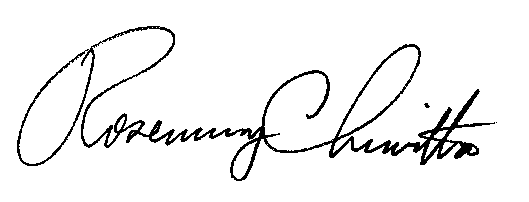 	Sincerely,	Rosemary Chiavetta	SecretaryLICENSE ENCLOSEDCc:	Marissa Boyle, Bureau of Technical Utility Services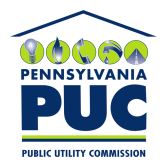 COMMONWEALTH OF PENNSYLVANIAPENNSYLVANIA PUBLIC UTILITY COMMISSIONP.O. BOX 3265, HARRISBURG, PA 17105-3265